Searching by : business name | identification number
registered seat | registration number | name of a personhttp://www.orsr.sk/vypis.asp?lan=en&ID=68486&SID=2&P=1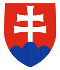 MINISTRY OF JUSTICE OF THE SLOVAK REPUBLICBUSINESS REGISTER
ON INTERNETSlovensky  | English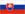 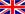 Extract from the Business Register of the District Court Bratislava IThis extract has only indicative character and is not applicable for legal acts!Section :  SroInsert No.:  38897/BBusiness name: Registered seat: Identification number (IČO): Date of entry: Legal form: Objects of the company: Partners: Contribution of each member: Management body: Acting in the name of the company: Capital: Other legal facts: Date of updating data in databases: 02/01/2016Date of extract : 02/02/2016